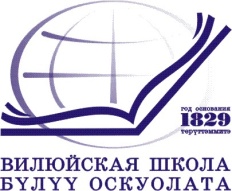 ВИЛЮЙСКОЕ УЛУСНОЕ УПРАВЛЕНИЕ ОБРАЗОВАНИЕММуниципальное казенное учреждениеМуниципального района «Вилюйский улус (район)»678200  г.Вилюйск, ул.Ярославского,6   тел/факс 43-4-08 uuovil@gmail.comОКПО 02123854, ОГРН 1021400642042, ИНН/КПП 1410001987/14100100121 декабря  2020  г.                                                                                                                                № __334/20_____Руководителю  РПМСС МО РС(Я)Елисеевой Н.Д..Статистический отчет работы Службы ранней помощи  в Вилюйском улусе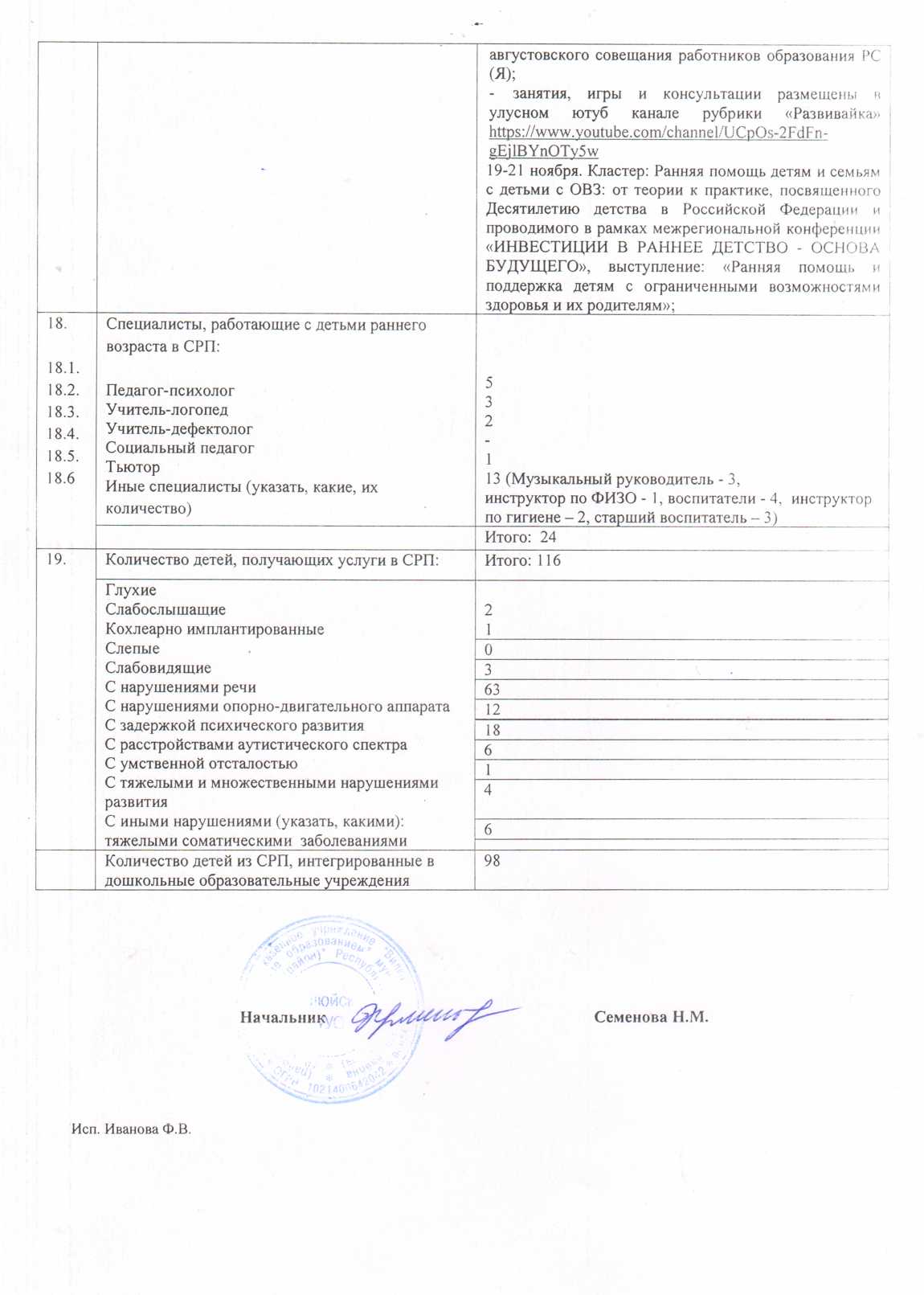 Приложение 2Журнал учета детей, посещающих СРПАнализ коррекционно-развивающей работы  Службы  ранней помощи (СРП) за 2020 уч. годЗа 2020  год специалистами Службы ранней помощи в Вилюйском улусе обследовано 383 – 31,2 % (АППГ- 253 - ) детей до 3 лет, в том числе неорганизованных – 105 – 27,4 % (АППГ – 53 -21 %). Выявлено 116 –  32,2 % (АППГ – 91- 36 %)  детей раннего возраста с ОВЗ, в том числе 25 детей с инвалидностью  –  6,5 % (АППГ - 17 (6,7 %). Из них 49 – 42,2  % ( АППГ-39 (45,9 %)  детей раннего возраста первичного приема, в том числе детей с инвалидностью  15 ( 12,9 %), из них 8 ребенка от 0-1,5 лет. Проведена  консультация 861 (АППГ - 576)  родителям, из них 212 (АППГ- 164)  родителям детей раннего возраста первичного приема.	Психолого – педагогическая диагностика проведена по методике Е.А. Стребелевой «Методика психолого-педагогического обследования детей раннего возраста» (ящики Стребелева), обследование развития ребенка раннего возраста по методике Н.М. Аксариной, К.Л. Печорой, Г.В. Пантюхиной, Программный комплекс «программы точной оценки уровня развития детей KID<R>RCDI-2000», Шереметьевой Е.В. Диагностика психоречевого развития ребенка раннего возраста. С.Ю. Шерстобитовой «Комплексное сопровождение детей 2-4 лет с речевыми нарушениями», Жукова Ю. А. «Задержка психоречевого развития», Шкала психомоторного развития по Гриффитс, Психологическая диагностика детей 1-3 лет Мамайчук И.И., Рейтинговая шкала аутизма у детей (childhood autism rating scale) Шкала C.A.R.S., Тест M-CHAT – Выявление признаков РАС, Шкала психомоторного развития А. Гезелла.. Из 116 (АППГ – 91) выявленных детей с ОВЗ 4 подгрупп по классификации нарушения: ЗПРР, ОНР (I-II) – 69 – 59,4  % (АППГ -53 (58,2 % ), ЗРР, ОНР (II-III) –   – 33- 28,4 % (АППГ -28 – 30,7  %,  фонетико-фонематическое нарушение – 11 – 9,4 % (АППГ - 36 -39,5 %), заикание – 2 (1,7 %),  другие патологии – 23 – 18, 1 ( АППГ – 21 – 23,1 %).  96 детей раннего возраста (от 0 до 2 лет), не посещающие дошкольные образовательные учреждения, прошли диагностики  и консультацию  у специалистов и педагогов консультативно-методических центров ДОУ, по установленному плану и графику занимались у педагогов и специалистов.По итогам диагностической и консультативной работы 21 –  7,1 % (АППГ - 24 (20,2 %) ребенка-инвалида,  81 – 69,8 % (АППГ 78 детей (79,8 %) с ограниченными возможностями здоровья направлены в логопедические группы, группы кратковременного пребывания детей дошкольного возраста, на индивидуальные коррекционные занятия воспитателей.  Остальные 96 детям от 0 до 2 лет продолжается психолого-педагогическое сопровождение специалистов КМЦ дошкольных образовательных учреждений.За 2020 проведено 171 ребенку раннего возраста 4154 (АППГ 4122) индивидуальных  коррекционных занятия с детьми раннего возраста и  169 детям до 2 лет 3062  (АППГ 2987) групповых занятий  с использованием дидактических и игровых оборудований, в том числе 43 детям 115(АППГ – 112) занятий на домашнем визитировании, 861 (АППГ 576) методических консультаций для родителей.  По итогам коррекционных занятий  у всех детей наблюдается положительная динамика в развитии коммуникативных функций речи, в речевом общении.  По итогам коррекционных занятий  у  184 – 62,2% (АППГ - 102 – 62,2 %) детей наблюдается положительная динамика  в развитии коммуникативных функций речи, в речевом общении, волнообразно протекала – 35 – 30,1 % ( АППГ - 51 – 31,1 %), отрицательную динамику показали 4 – 3,4 % (АППГ - 4 ребенка (4,3 %) и другое – 14 –  12 % (АППГ 12 (13 %).                            2018 уч.год				                        2019 уч.год2020 годС исправленной речью отчислено   32 ( 26,8% ) воспитанников,  с улучшением и на продолжение коррекционных занятий  в логопунктах   52 (43,7 %)  воспитанников,  11 ( 9,2 %) детей раннего возраста направлены в речевые и адаптационные группы ДОУ. На дальнейшую коррекцию речевой патологии и отклонения в развитии специалистам КМЦ и воспитателей оставлены 24 (20,2 %) детей раннего возраста, ранее поставленные в очередь.                   2019 год					                 2020 годВ течение года специалистами СРП и  КМЦ улуса проведены семинары для педагогов младше - средних групп, учителей-логопедов, педагогов - психологов дошкольных учреждений города по темам «Организация консультативного пункта для детей раннего возраста», «Диагностика развития детей раннего возраста по методике Е.А. Стребелевой», «Организация центра игровой поддержки ребенка на базе ДОУ», педагогическая вертушка «Давайте познакомимся», дни открытых дверей и методические десанты в Кулятский, Средневилюйский кусты, Чочунский наслег «Современные подходы к организации совместных действий в образовательном пространстве «Детский сад, начальная школа, социум» и другие. На родительских собраниях младших и средних группах МБДОУ выступили с докладом «Возрастные особенности детей раннего возраста», «Ранняя помощь», «Почему ребенок не говорит?». Семинар для воспитателей младших и средних групп МБДОУ улуса  по теме «Организация коррекционно-развивающей работы с детьми младшего дошкольного возраста с задержкой речевого развития» с участием преподавателей дошкольного отделения ВПК, улусный практико-ориентированный семинар «Развитие коммуникативных функций речи и познавательной активности у детей младшего дошкольного возраста»; проведены КПК совместно АНО ДПО ЦППиО«Особенности воспитания и развития детей раннего возраста в условиях введения ФГОС ДО»  36 ч. Специалисты  СРП и КМЦ ДОУ улуса участвовали и выступили докладами  из опыта работы по  оказанию ранней психолого-педагогической помощи детям с ограниченными возможностями здоровья в РС (Я): - Региональный образовательный форум “Образование – драйвер развития”-Выездная методическая и практическая работа в Ленском районе “Психолого-педагогическое сопровождение детей раннего возраста с ОВЗ”, ноябрь  2019 г.-Круглый стол по вопросам создания и развития республиканской  системы ранней помощи в сфере образования РС (Я) в рамках августовского совещения работников образования РС (Я) г.-Вебинар “Особенности вызывания и развития речи у неговорящих детей (синдром Дауна). Обзор наиболее эффективных методик” (дистанционная форма);- В рамках январьского совещания, обмен опытом работы по работе ранней помощи с педагогами Горного улуса;- Распространение опыта работы на республиканском форуме среди сетевых проектов КМЦ Республики Саха (Якутия) с проектом «Консультативно-методический центр – «Солнечный круг»;- Встреча и обмен опытом паботы с ресурсным центром: семинар-практикума на тему «Оказание консультационных услуг родителям детей до 3 лет, не посещающих ДОО в условиях функционирования сетевого центра «Кубэйэ» МБДОУ детского сада «Малышок» МР «Нюрбинский район».-Вебинар “Особенности вызывания и развития речи у неговорящих детей (синдром Дауна). Обзор наиболее эффективных методик” (дистанционная форма);Выступление на вебинаре: «Развитие ранней помощи в системе образования РС (Я)», -распространение опыта работы «Практические особенности работы служб ранней помощи» в рамках августовского совещания работников образования РС (Я);- 19-21 ноября. Кластер: Ранняя помощь детям и семьям с детьми с ОВЗ: от теории к практике, посвященного Десятилетию детства в Российской Федерации и проводимого в рамках межрегиональной конференции «ИНВЕСТИЦИИ В РАННЕЕ ДЕТСТВО - ОСНОВА БУДУЩЕГО», выступление: «Ранняя помощь и поддержка детям с ограниченными возможностями здоровья и их родителям»;	 Также занятия, игры и консультации размещены в улусном ютуб канале рубрики «Развивайка» https://www.youtube.com/channel/UCpOs-2FdFn-gEjlBYnOTy5w;  интернет-публикации в журнале «Логопед»;  статьи воспитателей, специалистов СРП по теме «Сетевой центр сопровождения семей Утум»  опубликованы на официальном сайте детского сада МБДОУ ЦРР – д/с «Туллукчаан» дс-туллукчаан.рф В настоящее время одним приоритетных направлений в нашей улусе является становление системы раннего выявления и коррекционной помощи детям, позволяющей не только предупреждать речевые нарушения, но и способствовать всестороннему развитию личности. Работа с детьми, ранее выявленными отклонениями речевого развития позволяет: обеспечить детей необходимой помощью на ранних этапах развития;предупреждать возникновение вторичных, третичных отклонений в развитии;обеспечить максимальную реализации коррекционного, реабилитационного потенциала;обучить родителей проведению занятий дома, повысить уровень их компетентности в вопросах раннего развития ребенка и предупреждение нарушений.Исп. Иванова Ф.В.1.Ф.И.О. ответственного лица в улусе (районе)Семенова Наталья МихайловнаСеменова Наталья Михайловна2.Общее количество детей раннего возраста в улусе (районе)122712272.1.в том числе количество детей-инвалидов раннего возраста в улусе (районе)25252.2.в том числе количество детей раннего возраста с ОВЗ в улусе (районе) (по заключению ПМПК)1021023.Общее количество образовательных организаций, оказывающих  услуги психолого-педагогической, методической и консультативной помощи родителям (законным представителям) детей раннего возраста, а также гражданам, желающим принять на воспитание в свои семьи детей, оставшихся без попечения родителей, в том числе с привлечением НКО в улусе (районе)33334.Общее количество служб ранней помощи (СРП) в районе445.Общее количество консультационно-методических центров (КМЦ) в ДОУ33336.Каким образом организована система выявления детей раннего возраста нуждающихся в услугах ранней помощи Личное обращение родителей, индивидуальная, комплексная диагностика, обследование специалистов, доп. обследование специалистов здравоохранения, консультация специалистов ПМПК, методический десант. Индивидуальная консультация родителей детей от 0-3 лет, не посещающие ДОУ по другим причинам.Личное обращение родителей, индивидуальная, комплексная диагностика, обследование специалистов, доп. обследование специалистов здравоохранения, консультация специалистов ПМПК, методический десант. Индивидуальная консультация родителей детей от 0-3 лет, не посещающие ДОУ по другим причинам.7.Система информирования родителей об услугах ранней помощиИнформация на сайте УУО, СМИ, выступление специалистов на род. собраниях, конференциях, участие на мероприятиях.  Информация на сайте УУО, СМИ, выступление специалистов на род. собраниях, конференциях, участие на мероприятиях.  Количество оказанных услуг родителям и детям раннего возрастаКоличество оказанных услуг родителям и детям раннего возрастаКоличество оказанных услуг родителям и детям раннего возраста8.8.1.8.2.8.3.Количество психолого-педагогических услуг родителям с детьми раннего возраста: в том числе индивидуальные коррекционные занятия (укажите кол-во детей и количество занятий)  в том числе групповые коррекционные занятия (укажите кол-во детей и количество занятий)  домашнее визитирование (укажите кол- во детей и количество занятий)38317116943415430621158.8.1.8.2.8.3.в том числе количество детей, прошедших психолого-педагогическую диагностику2872879.Количество методических услуг родителям с детьми раннего возраста (указать формы)Консультации, беседы, диагностика , занятияКонсультации, беседы, диагностика , занятия10.Количество консультаций родителям с детьми раннего возраста 86186111.Доля граждан, положительно оценивших качество услуг психолого-педагогической, методической и консультативной помощи, от общего числа обратившихся за получением услуги, %100%100%12.Диагностический инструментарий для детей (методики):1) от рождения до 1 года;2) от 1 года до 2 лет;3)от 2 до 3 лет;4) от 3 до 4 лет. Указать авторов.По методике Е.А. Стребелевой «Методика психолого-педагогического обследования детей раннего возраста» (ящики Стребелева), обследование развития ребенка раннего возраста по методике Н.М. Аксариной, К.Л. Печорой, Г.В. Пантюхиной;Программный комплекс «программы точной оценки уровня развития детей KID<R>RCDI-2000»; Шереметьева Е.В. Диагностика психоречевого развития ребенка раннего возраста;С.Ю. Шерстобитова. Комплексное сопровождение детей 2-4 лет с речевыми нарушениями.Шереметьева Е.В. Диагностика психоречевого развития ребенка раннего возраста.А. Акименко. Методика логопедического обследования.Нищева Н.В. Развитие речи.Н.Н. Павлова. Л.Г. Руденко. «Экспресс – диагностика в детском саду»;Педагогический мониторинг по программе «Первые шаги» Е.О. Смирнова, Л.Н. Галигузова, С.Ю. Мещерякова Изучение особенностей основных линий развития ребенка раннего возраста (Приходько О.Г.).Шкала психомоторного развития по Гриффитс.Психологическая диагностика детей 1-3 лет Мамайчук И.И.Рейтинговая шкала аутизма у детей (childhood autism rating scale) Шкала C.A.R.S.Тест M-CHAT – Выявление признаков РАС.Шкала психомоторного развития А. Гезелла.По методике Е.А. Стребелевой «Методика психолого-педагогического обследования детей раннего возраста» (ящики Стребелева), обследование развития ребенка раннего возраста по методике Н.М. Аксариной, К.Л. Печорой, Г.В. Пантюхиной;Программный комплекс «программы точной оценки уровня развития детей KID<R>RCDI-2000»; Шереметьева Е.В. Диагностика психоречевого развития ребенка раннего возраста;С.Ю. Шерстобитова. Комплексное сопровождение детей 2-4 лет с речевыми нарушениями.Шереметьева Е.В. Диагностика психоречевого развития ребенка раннего возраста.А. Акименко. Методика логопедического обследования.Нищева Н.В. Развитие речи.Н.Н. Павлова. Л.Г. Руденко. «Экспресс – диагностика в детском саду»;Педагогический мониторинг по программе «Первые шаги» Е.О. Смирнова, Л.Н. Галигузова, С.Ю. Мещерякова Изучение особенностей основных линий развития ребенка раннего возраста (Приходько О.Г.).Шкала психомоторного развития по Гриффитс.Психологическая диагностика детей 1-3 лет Мамайчук И.И.Рейтинговая шкала аутизма у детей (childhood autism rating scale) Шкала C.A.R.S.Тест M-CHAT – Выявление признаков РАС.Шкала психомоторного развития А. Гезелла.13.13.1.13.2.13.3.Динамика развития:Положительная -?Отрицательная -?Волнообразная -?Другое - ?Положительная –  184 (ААПГ 94)Отрицательная – 4Волнообразное – 35 (АППГ 28)Другое- 14 (АППГ - 12) (РАС, УО, ДЦП, Даун, ВПС ДМЖП, врожденная аномалия, соматические заболевания)Положительная –  184 (ААПГ 94)Отрицательная – 4Волнообразное – 35 (АППГ 28)Другое- 14 (АППГ - 12) (РАС, УО, ДЦП, Даун, ВПС ДМЖП, врожденная аномалия, соматические заболевания)14.Количество детей-инвалидов, посещающих индивидуальные и групповые занятия До 3 лет - 25Старше 3 лет - 38До 3 лет - 25Старше 3 лет - 3815.Количество лекотек в улусе (районе) 2216.Наличие у специалистов курсов повышения квалификации, переподготовки по профилю ранней помощи - КПК по программе «Первые шаги»;- Переподготовка АНО «Национальный исследовательский институт ДПО», по программе ДПО «Клинический логопед», 2020 г. до 20.06 2020 г.- КПК  «ООО Инфоурок»  «Система работы учителя-дефектолога при обучении и воспитании детей с особыми образовательными потребностями (ООП) в общеобразовательном учреждении» (108 часов)», март  2020 г.- АНО ДПО «Центр профессиональной подготовки и образования, учебный центр «Либер»», г. Вилюйск., декабрьII Международная научно-практическая конференция «Ранняя помощь детям и их семьям: траектория профессионального роста», январь 2020 г.- VI всероссийский съезд работников дошкольного образования. Участие по теме «Основные направления деятельности КМЦ «Солнечный круг» для детей раннего возраста»;- ИРО и ПК «Организационно-методическая основа деятельности центров оказания психолого-педагогической, консультативной помощи родителям с детьми дошкольного возраста, в т.ч. с детьми раннего возраста»- АОУ РС(Я) ДПО «ИРО и ПК имени С.Н.Донского-II» программа «Региональный проект «Поддержка семей и имеющих детей»: организационно-методическая основа КМЦ»- 19-21 ноября. Кластер: Ранняя помощь детям и семьям с детьми с ОВЗ: от теории к практике, посвященного Десятилетию детства в Российской Федерации и проводимого в рамках межрегиональной конференции «ИНВЕСТИЦИИ В РАННЕЕ ДЕТСТВО - ОСНОВА БУДУЩЕГО», выступление: «Ранняя помощь и поддержка детям с ограниченными возможностями здоровья и их родителям»;- 1-9 декабря 2020 г. Цикл вебинаров, в рамках проекта «Научные основы психолого-педагогического обеспечения инклюзивного дошкольного образования для детей с ограниченными возможностями здоровья»- КПК по программе «Первые шаги»;- Переподготовка АНО «Национальный исследовательский институт ДПО», по программе ДПО «Клинический логопед», 2020 г. до 20.06 2020 г.- КПК  «ООО Инфоурок»  «Система работы учителя-дефектолога при обучении и воспитании детей с особыми образовательными потребностями (ООП) в общеобразовательном учреждении» (108 часов)», март  2020 г.- АНО ДПО «Центр профессиональной подготовки и образования, учебный центр «Либер»», г. Вилюйск., декабрьII Международная научно-практическая конференция «Ранняя помощь детям и их семьям: траектория профессионального роста», январь 2020 г.- VI всероссийский съезд работников дошкольного образования. Участие по теме «Основные направления деятельности КМЦ «Солнечный круг» для детей раннего возраста»;- ИРО и ПК «Организационно-методическая основа деятельности центров оказания психолого-педагогической, консультативной помощи родителям с детьми дошкольного возраста, в т.ч. с детьми раннего возраста»- АОУ РС(Я) ДПО «ИРО и ПК имени С.Н.Донского-II» программа «Региональный проект «Поддержка семей и имеющих детей»: организационно-методическая основа КМЦ»- 19-21 ноября. Кластер: Ранняя помощь детям и семьям с детьми с ОВЗ: от теории к практике, посвященного Десятилетию детства в Российской Федерации и проводимого в рамках межрегиональной конференции «ИНВЕСТИЦИИ В РАННЕЕ ДЕТСТВО - ОСНОВА БУДУЩЕГО», выступление: «Ранняя помощь и поддержка детям с ограниченными возможностями здоровья и их родителям»;- 1-9 декабря 2020 г. Цикл вебинаров, в рамках проекта «Научные основы психолого-педагогического обеспечения инклюзивного дошкольного образования для детей с ограниченными возможностями здоровья»17.Распространение опыта работы по ранней помощи (участие на научно-практических конференциях, педагогических чтениях, семинарах с указанием темы, наличие публикации, выступления в СМИ, интернет-публикации)-Актуальные проблемы диагностики и коррекции
речевых нарушений  в условиях реализации ФГОС ДО и ФГОС НОО ОВЗ.Региональный образовательный форум “Образование – драйвер развития”-Выездная методическая и практическая работа в Ленском районе “Психолого-педагогическое сопровождение детей раннего возраста с ОВЗ”, ноябрь  2019 г.-Круглый стол по вопросам создания и развития республиканской  системы ранней помощи в сфере образования РС (Я), ноябрь 2019 г.Методические десанты КПК АНО ДПО «Центр профессиональной подготовки и образования, учебный центр «Либер»» для специалистов, воспитателей и педагогов младших и средних групп по теме “ Раннее обучение. Модель  ранней комплексной помощи детям с ограниченными возможностями здоровья в дошкольной образовательной организации” февраль 2020 г.-Вебинар “Особенности вызывания и развития речи у неговорящих детей (синдром Дауна). Обзор наиболее эффективных методик” (дистанционная форма);- статьи воспитателей, специалистов СРП по теме «Сетевой центр сопровождения семей Утум»  опубликованы на официальном сайте детского сада МБДОУ ЦРР – д/с «Туллукчаан» дс-туллукчаан.рф Выступление на вебинаре: «Развитие ранней помощи в системе образования РС (Я)», -распространение опыта работы «Практические особенности работы служб ранней помощи» в рамках -Актуальные проблемы диагностики и коррекции
речевых нарушений  в условиях реализации ФГОС ДО и ФГОС НОО ОВЗ.Региональный образовательный форум “Образование – драйвер развития”-Выездная методическая и практическая работа в Ленском районе “Психолого-педагогическое сопровождение детей раннего возраста с ОВЗ”, ноябрь  2019 г.-Круглый стол по вопросам создания и развития республиканской  системы ранней помощи в сфере образования РС (Я), ноябрь 2019 г.Методические десанты КПК АНО ДПО «Центр профессиональной подготовки и образования, учебный центр «Либер»» для специалистов, воспитателей и педагогов младших и средних групп по теме “ Раннее обучение. Модель  ранней комплексной помощи детям с ограниченными возможностями здоровья в дошкольной образовательной организации” февраль 2020 г.-Вебинар “Особенности вызывания и развития речи у неговорящих детей (синдром Дауна). Обзор наиболее эффективных методик” (дистанционная форма);- статьи воспитателей, специалистов СРП по теме «Сетевой центр сопровождения семей Утум»  опубликованы на официальном сайте детского сада МБДОУ ЦРР – д/с «Туллукчаан» дс-туллукчаан.рф Выступление на вебинаре: «Развитие ранней помощи в системе образования РС (Я)», -распространение опыта работы «Практические особенности работы служб ранней помощи» в рамках №Ф.И.О. ребенкаВозрастИнвалидность (если есть ставите +)ДиагнозФедоров Святослав Парфеньевич11.06.2015г.+P 27.1 Задержка статико-моторного и речевого развитияОрмошова Дилара Талантбековна01.11.2013г.+Резидуальная энцефалопатия. Задержка психоречевого развитияСеменова Виктория Ивановна  07.06. 2017г+H 90.3 Двусторонняя сенсоневральная тугоухостьСултреков Николай Сергеевич08.06.2013г.+Задержка речевого развития с умеренными стойкими нарушениями сенсорных функций (слуха)Осипова Тиана Валерьевна04.10.2017+ВПС ДМЖП.Александров Юрий Сергеевич07.09.2018 г.+Врожденная аномалия лица. Двусторонняя расщелина губы и твердой небы.Буслаева Милана Владимировна24.12.2017 г.+Задержка психомоторного и речевого развития. I 97.8 G93.8Богданов Антон Михайлович17.12.2014 г.+Резидуально-органическое поражение ЦНС. Задержка психического и речевого развития  с эмоционально-волевой неустойчивостью. Расстройство поведения психологического характера. Моторная алалия. Иванов Эрхаан Петрович29.11.2018+Резидуальная энцефалопатия. Задержка психоречевого развитияИонов Алгыс Эдуардович30.01.2014г.+F 84 РОП ЦНС с эмоционально-волевой неустойчивостью. Задержка психического и речевого развития. Киста мозга.Иванов Эрхаан Дмитриевич05.02.2013 г.+H 90.3 двусторонняя сенсоневральная тугоухость 4 ст.Матвеев Владимир Владимирович 17.12.2014г.+Болезнь ДаунаНиколаева Даяна Анатольевна 24.05.2014 г.+Q 35.4 Миопия II ст. ОИ, расходящее косоглазиеКорякин Степан Елисеевич31.08.2016 г.+Резидуально-органическое поражение ЦНС, задержка психоречевого развития. Гиперкинетическое расстройство поведения. Дефицит внимания. G 40.9 эпилепсия.Егоров Арчылаан Афанасьевич02.08.2014 г.+G 80.0 ДЦП, тетрапарез ЗПМРСташевский Артем Михайлович08.05.2012 г.+F 06.8 Резидуально-органическое поражение ЦНС с эмоционально-волевой неустойчивостью и с когнитивным снижением. Задержка психоречевого развития. Системное недоразвитие речи (I ур.)Быканов Михаил Прокопьевич12.04.2013 г.+F 06.8 Резидуально-органическое поражение ЦНС с эмоционально-волевой неустойчивостью и с когнитивным снижением. Задержка психоречевого развития. Системное недоразвитие речи (I ур.)Данилов Тимур Петрович07.02.2013 г.+Задержка психического,  речевого развития на фоне резидуально-органического поражения ЦНС. Гиперкинетическое расстройство с дефицитом внимания. Системное недоразвитие речи (I ур).Иванов Платон Григорьевич31.01.2014 г.+Задержка психического,  речевого развития на фоне резидуально-органического поражения ЦНС. Гиперкинетическое расстройство с дефицитом внимания. Системное недоразвитие речи (I ур).Эверстов Айтал Никитич30.12.2013 г.+Общее недоразвитие речи (I ур.) на фоне задержки психического и речевого развития с нарушением импрессивной речи и эмоционально-волевым нарушением. Аутоподобное поведениеГурьев Александр Нюргунович11.08.2013 г.+Общее недоразвитие речи (I ур.) на фоне задержки психического и речевого развития с нарушением импрессивной речи. Моторная алалия.Федотов Альберт Любомирович15.10.2015 г.+Симптоматический синдром ВестаТимофеев Айыы-Сиэн Сарыалович31.03.2014 г.+Т 95.1 М 85.85 Термический ожог. Посттравматическая энцефалопатия. Аплазия ног и рукСеменов Айхал Егорович28.10.2014 г.+Общее недоразвитие речи (I ур.) на фоне задержки психического и речевого развития с нарушением импрессивной речи и эмоционально-волевым нарушением. Аутоподобное поведение.Кривых Прокопий Иннокентьевич08.12.2013 г.+Общее недоразвитие речи (I ур.) на фоне задержки психического и речевого развития с нарушением импрессивной речи и эмоционально-волевым нарушением. Аутоподобное поведение.Колодезникова Алиса Ивановна14.06.2014 г.+Системное недоразвитие речи (I-II) на фоне задержки психического и речевого развития. Дизартрия. Ринолалия оперированная.Лазарев Олег Иванович19.08.2019 г.+Q37.5 -ВПР лица: расщелина твердого и мягкого неба и губы односторонняя. Врожденная правосторонняя сквозная расщелина верхней губы, альвеолярного отростка, твердого и мягкого неба; Q 21.1- дефект предсердной перегородки: АМПП со сбросом 0,3. Q 21.1 – ДМЖП. Мышечные дефекты. Q 25.0 – открытый артериальный проток. P 35.8 – другие врожденные вирусные инфекции:ВУИ. Не исключается хладимийная инфекция. P 91.8 – другие уточненные нарушения со стороны мозга у новорожденного. H 90.0 – кондуктивная потеря слуха двусторонняя: тугоухость 0-1 степени.Шамаев Альберт Валерьевич01.10.2013 г.+Общее недоразвитие речи (I ур.) на фоне задержки психического и речевого развития с нарушением импрессивной речи и эмоционально-волевым нарушением.Афанасьева Санаайа Николаевна10.09.2014 г.+ВПР. Аноректальная атрезия с ректо-промежностным свищем. Состояние после аноректопластики. Функциональное нарушение кишечника по типу запоров с недержанием калаМихайлова София Геннадиевна16.04.2015 г.+Q 96.0. синдром Шерешевского-Тернера кариотил, гнездная алопеция. Дизартрический компонент легкой степени выраженности.Алексеев Эрсан Георгиевич19.08.2015 г.+Задержка психического,  речевого развития в последствии перинатальной энцефалопатии. Системное недоразвитие речи (I-II ур.) с нарушением импрессивной речи на фоне тяжелого соматического заболевания (Q 31.1)Осипов Степан Николаевич11.03.2015 г.+Общее недоразвитие речи (I уровня) на фоне грубой задержки психического и речевого развития на фоне тяжелого психосоматического заболевания (криптогенная эпилепсия с генерализованными приступами судороги). Легкая умственная отсталость. Софронов Эрэл Анатольевич19.03.2017 г.+Задержка психо-речевого и статико-моторного развития, ДЦП спастическая диплегия, начальная резидуальная стадия Системное недоразвитие речи 1 уровня. Бронхолегочная дисплазии новая форма тяжелой степени, вне обострения.Шепелев Мирлан Васильевич11.04.2016 г.+ДЦП, незавершенный остеогенез, задержка психо-моторного, речевого развития. Системное недоразвитие речи 1 ур.Уаров Тимофей Константинович03.08.2015 г.+Общее недоразвитие речи (I-II уровня), снижением темпа продуктивной деятельности, неустойчивостью внимания и регулятивных функций психической деятельности  на фоне психоэмоционального расстройства  поведения по гиперкинетическому типу.Алексеев Эрхан Алексеевич20.01.2016 г.+Задержка психического,  речевого развития в последствии перинатальной энцефалопатии. Системное недоразвитие речи (I-II ур.) с нарушением импрессивной речи на фоне тяжелого соматического заболевания (Q 21.1)Буслаева Милана Владимировна24.12.2017 г.+ВПС ДМЖП перимебранозный. ОАП НТК 2ст. Легочная гипертензия 2ст. НК I-IIст.Петрова Сандаара Егоровна12.02. 2015  г+Задержка психического и речевого развития на фоне нарушения импрессивной речи и регулятивных, мотивационных  функций психической деятельности. Моторная алалия. Семенов Антон Николаевич28.08.2013 г.+Общее недоразвитие речи (I уровня) на фоне задержки психического и речевого развития с эмоционально-волевой недостаточностью.        Моторная алалия.Платонова Айсена Дмитриевна02.11. 2015 г.+Q 21.1 ВПС. Вторичный ДМПП, осложненный; ЛГ 1, СН1.G 93.8 – гипоксически – ишемическое поражение ЦНС, поздний восстановительный период. Судорожный синдром. Гипоксическая энцефалопатия. Задержка моторного развития. Судорожный синдром. Сопутствующие диагнозы - ВПР – аноректальная атрезия с ректо-вестибулярным свищом.Тимофеева Кундуунэ Афанасьевна10.08.2016 г.+I 97.8 Оперированный ВПС: резекция коарктации аорты с наложением анастомоза «конец в конец», лигирование ОАП (20.09.2016 г.), пластика ДМЖП заплатой из аутоперикарда, пластика трикуспидального клапана (27.09.2016 г.), не исключается реканализация перимебранозного дефекта МЖПd. Сопутствующий  диагноз  - G 93.4 резидуальная энцефалопатия, синдром гипервозбудимости. Ангиоретинопатия OU. Ксероз. Томский Эльдар Николаевич26.01. 2016 г.+F 06.8 Резидуально-органическое поражение ЦНС с эмоционально-волевой неустойчивостью. Снижение зренияТатаринов Виктор Алексеевич01.05.2016 г.+Резидуально-органическое поражение ЦНС, задержка психоречевого развития. Гиперкинетическое расстройство поведения. Дефицит внимания.Петрова София Васильевна06.12.2017 г.+ВПС ДМЖП, оперированная.Софронов Михаил Аркадиевич02.05.2017 г.+G 93.8 Резидуально-органическое поражение ЦНС Задержкой  психоречевого развития. Моторная  алалия Q 42.2 N28.8 Q 25.0Софронов   Владислав Аркадиевич02.05.2017 г.+G 93.8 Резидуально-органическое поражение ЦНС Задержкой  психоречевого развития. Моторная  алалия. Q 42.2 N28.8 Q 25.0Павлов Алинад Валентинович10.06.2015 г.+F 07.0 Резидуально-органическое поражение ЦНС с грубой задержкой психоречевого развития. Аутоподобное состояние. Системное недоразвитие речи (I)Васильев Станислав  Игоревич 02.05.2019 г.+Q37.5 -ВПР лица: расщелина твердого и мягкого неба и губы односторонняя. Врожденная правосторонняя сквозная расщелина верхней губы, альвеолярного отростка, твердого и мягкого неба;Максимова Айыына Николаевна17.04.2019 г+Резудуально-органическое поражение ЦНС. Микроцефалия. Григорьев Тимур Алексеевич21.08.2019 г. +Q37.5 -ВПР лица: расщелина твердого и мягкого неба односторонняя. Врожденная  сквозная расщелина альвеолярного отростка, твердого и мягкого неба;Семенова Аселя Айааловна 06.12.2018 г.+Задержка психо-речевого и статико-моторного развития, ДЦП спастическая диплегия, начальная резидуальная стадия Системное недоразвитие речи 1 уровня.Михайлов Сахамин Сергеевич25.01.2020 г.+Q37.5 -ВПР лица: расщелина твердого и мягкого неба и губы односторонняя. Врожденная правосторонняя сквозная расщелина верхней губы, альвеолярного отростка, твердого и мягкого неба;Васильев Урсун Вячеславович22.07.2019 г.+Q66 Врожденная правосторонняякосолапость тяжелой степени. Укорочение правой стопы. Нейропатия малоберцового нерва обеих конечностей.Атасова Кюнняй Дмитриевна 02.09.2019 г.+H 52 Врожденная катаракта Q 15Кириллин Эрчим Спиридонович21.10.  2019 г.+G 80.0 Спастический церебральный паралич. Детский церебральный паралич, спастический тетрапарез, начальная резидуальная стадия. Грубая задержка в психомоторном развитии.Михайлов Василий Олегович16.09.2019 г+Z 93.2Иванов Петр Николаевич22.02.2020 г. +G 71.0Степанов Айхал Валерьевич 06.10. 2016 г.+G 93.8Егорова  Эвелина Романовна19 12 2014 г.+Врожденный кифоскалиоз грудного отдела позвоночника на фоне нарушения формирования позвонковЭверстов Григорий Иванович20.02.2019 г.+Q62.1Константинов Стас Сергеевич05.03.2016 г.+Сотрудникова Айаана Ананьевна30.03.2015 г.ОВЗОбщее недоразвитие речи (I-II ур.) на фоне задержки речевого развития, с недостаточностью развития когнитивных и регулятивных процессов психической  деятельности. Ст. ф. дизартрииКононов Николай-Дархан Петрович26.02.2016 г.ОВЗОбщее недоразвитие речи (I уровня) на фоне задержки психического и речевого развития с эмоционально-волевой недостаточностью.        Моторная алалия. Тугоухость ?Алексеев Дьулустаан Петрович20.02.2015 г.ОВЗЗадержка психического и речевого развития.Общее недоразвитие речи (I уровня) с нарушением импрессивной и экспрессивной речи, регулятивных и мотивационных  функций психической деятельности на фоне дефицитарного недоразвития ВПФ. Богарытова Эльза Александровна26.04.2016 г.+Резидуально-органическое поражение ЦНС, задержка психоречевого развития, ангиопатия ретины OU. Гиперкинетическое расстройство поведения. Дефицит внимания.Руфов Тимофей Михайлович14.01.2015 г.ОВЗЗадержка психического и речевого развития. Общее недоразвитие речи (I-II уровня) с нарушением импрессивной и экспрессивной речи, регулятивных и мотивационных  функций психической деятельности на фоне дефицитарного недоразвития ВПФ. Томский Эрхан Саввич02. 01. 2015 г.ОВЗЗадержкой  психоречевого развития и психологического расстройства поведения социального характера. Общее недоразвитие речи (I-II уровня) с нарушением импрессивной речи, регулятивных и мотивационных компонентов психической деятельности. Дизартрический компонент средней степени тяжести.Хаптасов Алмаз Артемович20.02.2015 г.ОВЗРезидуально-органическое поражение ЦНС. Задержка психоречевого развития. Системное недоразвитие речи (I - IIур).Николаев Алексей Евгеньевич29.01.2016 г.ОВЗОбщее недоразвитие речи (I уровня) на фоне грубой задержки психоречевого развитияАлексеева Сандаара Егоровна10.01.2016 г.ОВЗЗадержка речевого и психического развития на фоне дефицитарного недоразвития ВПФ и снижение слуха. Системное недоразвитие речи I уровня. Тугоухость ?Потапов Ярослав Станиславиович01.04.2015 г.ОВЗЗадержка психического и речевого развития. Общее недоразвитие речи (I-II уровня) с нарушением импрессивной и экспрессивной речи, регулятивных и мотивационных  функций психической деятельности на фоне дефицитарного недоразвития ВПФ. Стертая форма дизартрии.Лукин Тимур Алексеевич07.01.2017 г.ОВЗОбщее недоразвитие речи (II-III уровня) с неустойчивостью внимания и регулятивных функций психической деятельности  на фоне задержки психического и речевого развития.Васильев Байдам Прокопьевич26.12.2015 г. ОВЗЗадержка психического и речевого развития. Общее недоразвитие речи (I-II уровня) с нарушением импрессивной и экспрессивной речи, регулятивных и мотивационных  функций психической деятельности на фоне дефицитарного недоразвития ВПФ. Нарушение общения.Афанасьев Степан Александрович28.07.2016 г.ОВЗЗадержка психического и речевого развития на фоне нарушения импрессивной речи и регулятивных, мотивационных  функций психической деятельности. Тугоухость?Васильева Диана Михайловна28.05.2015 г.ОВЗОбщее недоразвитие речи (I-II ур.) на фоне нарушения импрессивной речи с расстройством поведения психологического характера. Стертая форма дизартрии. Гиперкинетичекое расстройство (СДВГ). Дефицит внимания.Павлова Алина Павловна 08.10.2016 г.ОВЗЗадержка психического и речевого развития. Общее недоразвитие речи (I-II уровня) с нарушением импрессивной и экспрессивной речи). Иванова Сахаайа Владимировна22.12.2016 г.ОВЗЗадержка психического и речевого развития. Общее недоразвитие речи (I-II уровня) с нарушением импрессивной и экспрессивной речи). Иванова Варвара Петровна29.04.2016 г.ОВЗG 93.8 Резидуально-органическое поражение ЦНС Задержкой  психоречевого развития. Моторная  алалия. Т 28.7Никонов Петр Евгеньевич09.04.2016 г.ОВЗВрожденная аномалия ушной раковины, отсутствие левого слухового прохода.Протопопов Илиан Петрович11.10.2016 г.ОВЗОбщее недоразвитие речи (I-II ур.) с нарушением импрессивной речи.Атласова Злата Мичиловна11.03.2017 г.ОВЗЗадержка психического и речевого развития. Общее недоразвитие речи (I-II уровня) с нарушением импрессивной и экспрессивной речи).Трофимов Ян Владимирович20.07.2016 г.ОВЗЗадержка психического и речевого развития.Общее недоразвитие речи (I уровня) с нарушением импрессивной и экспрессивной речи, регулятивных и мотивационных  функций психической деятельности на фоне дефицитарного недоразвития ВПФ.Ксенофонтов Аман Федотович18.11.2015 г.ОВЗЗадержка психического и речевого развития. Общее недоразвитие речи (I-II уровня) с нарушением импрессивной и экспрессивной речи).Тарасова Дарья Сергеевна10.06.2016 г.ОВЗЗадержка психического и речевого развития.Общее недоразвитие речи (I-II уровня) с нарушением импрессивной и экспрессивной речиПотапов Дмитрий Николаевич07.07.2015 г.ОВЗЗадержка психического и речевого развития.Общее недоразвитие речи (I-II уровня) с нарушением импрессивной и экспрессивной речиАтасов Дамир Дмитриевич05.11.2016 г. ОВЗЗадержка психоречевого развитияЕгоров Павел Александрович25.09.2017 г.ОВЗЗадержка психоречевого развитияХарлампиев Павел Петрович02.10.2016 г. ОВЗЗадержка психического и речевого развития.Общее недоразвитие речи (I-II уровня) с нарушением импрессивной и экспрессивной речиТретьякова Лилиана Иванована07.03.2017.ОВЗЗадержка психического и речевого развития.Общее недоразвитие речи (I-II уровня) с нарушением импрессивной и экспрессивной речиАлексеев Сахаян  Васильевич25.082016 г.ОВЗЗадержка психического и речевого развития.Общее недоразвитие речи (I-II уровня) с нарушением импрессивной и экспрессивной речиКаратаева Ксения Дмитриевна17.08.2016 .ОВЗЗадержка психического и речевого развития.Общее недоразвитие речи (I уровня) с нарушением импрессивной и экспрессивной речи, регулятивных и мотивационных  функций психической деятельности на фоне дефицитарного недоразвития ВПФ.Хаптыров ДьулуурПрокопьевич06.02.2015 г.ОВЗЗадержка психического и речевого развития.Общее недоразвитие речи (I-II уровня) с нарушением импрессивной и экспрессивной речиЕгоров Николай Егорович04.04.2016 г.ОВЗЗадержка психического и речевого развития.Общее недоразвитие речи (I-II уровня) с нарушением импрессивной и экспрессивной речиСергеев Айтал 02.12.2017 г.ОВЗЗадержка психического и речевого развития.Общее недоразвитие речи (I-II уровня) с нарушением импрессивной и экспрессивной речиСаввинов Аман Александрович20.03.2017 г.ОВЗЗадержка психоречевого развития. Системное недоразвитие речи (I) на фоне дефицитарного нарушения внимания. Нарушение общения.Егорова Евдокия Иннокентьевна29.07.2015 г.ОВЗРезидуально-органическое поражение ЦНС. Задержка психоречевого развития. Системное недоразвитие речи (I) на фоне дефицитарного нарушения внимания. Нарушение общения.Протопопов Харысхан Семенович06.06.2016 г.ОВЗВременная задержка речевого развития.Петрова София Святославовна21.10.2017 г.ОВЗЗадержка психоречевого развития. Системное недоразвитие речи (I) на фоне дефицитарного нарушения внимания. Нарушение общения.Харлампьев Арылхан Аялович04.03.2017 г.ОВЗОбщее недоразвитие речи (I-II уровня) с неустойчивостью внимания и регулятивных функций психической деятельности  на фоне задержки психического и речевого развития .Малышев Сайдам Александрович14.12.2015 г.ОВЗЗадержка психоречевого развития. Системное недоразвитие речи (I) на фоне дефицитарного нарушения внимания. Нарушение общения.Максимов Максим Васильевич16.02.2016 г.ОВЗОбщее недоразвитие речи (I-II уровня) с неустойчивостью внимания и регулятивных функций психической деятельности  на фоне задержки психического и речевого развития .Мучурунов Саян Иванович09.092016ОВЗЗадержка психического и речевого развития.Общее недоразвитие речи (I-II уровня) с нарушением импрессивной и экспрессивной речиФедотов Нюргун Данилович28.07.2017 г.ОВЗРезидуально-органическое поражение ЦНС. Задержка психоречевого развития. Системное недоразвитие речи (I) на фоне дефицитарного нарушения внимания. Соломонов Ярослав Максимович19.03.2017 г.ОВЗЗадержка психоречевого развитияСеменова Николина Николаевна 18.07.2016 г.ОВЗЗадержка психоречевого развития. Системное недоразвитие речи (I-II) на фоне дефицитарного нарушения внимания. Нарушение общения.Корякин Ярослав Юрьевич19.12.2016 г.ОВЗЗадержка психоречевого развития. Системное недоразвитие речи (II) на фоне дефицитарного нарушения внимания.Алексеева Мария Филипповна17.04.2017 г.ОВЗОбщее недоразвитие речи (II-III уровня) с неустойчивостью внимания и регулятивных функций психической деятельности  на фоне задержки психического и речевого развития .Маныкин Анатолий Васильевич13.10.2016 г.ОВЗОбщее недоразвитие речи (II-III уровня) с неустойчивостью внимания и регулятивных функций психической деятельности  на фоне задержки психического и речевого развития.Пестрякова Александра Васильевна13.10.2016 г.ОВЗОбщее недоразвитие речи (II-III уровня) с неустойчивостью внимания и регулятивных функций психической деятельности  на фоне задержки психического и речевого развитияТутукаров Кирилл Васильевич30.01.2017 г.ОВЗОбщее недоразвитие речи (II-III уровня) с неустойчивостью внимания и регулятивных функций психической деятельности  на фоне задержки психического и речевого развития.Михайлов Эльдар Юрьевич28.11.2016 г.ОВЗОбщее недоразвитие речи (II-III уровня) с неустойчивостью внимания и регулятивных функций психической деятельности  на фоне задержки психического и речевого развития.Протопопов Дамир Юлианович04.11.2017 г.ОВЗФонетико-фонетическое недоразвитие речи. Стертая форма дизартрии.Филиппов Ариан Эдуардович13.04.2017 г.ОВЗЗаикание. Фонетико-фонетическое недоразвитие речи. Стертая форма дизартрии.Александров Еркен Васильевич02.02.2016 г.ОВЗЗадержка психоречевого развития. Системное недоразвитие речи (I) на фоне дефицитарного нарушения внимания. Нарушение общения. Сенсомоторная алалия.Варламов Урсун Вячеславович22.09.2019 г.+Q 66.0 ВПР нижних конечностей.Егорова Айыллаана Егоровна26.06.2017 г.ОВЗОбщее недоразвитие речи (II-III уровня) с неустойчивостью внимания и регулятивных функций психической деятельности  на фоне задержки психического и речевого развития.БубякинаАлисия Егоровна12.04.2017КМЦВарламова Кристина Владимировна19.01.2017КМЦНеустроева Айлана Айсеновна20.03.2019КМЦОсиповаНарыйаана Рустамовна11.10.2017КМЦОсипов АрчынРустамович06.07.2019КМЦПротопопов ГордейГеннадиевич31.03.2018КМЦАнисимова АмелияАнатольевна15.03.2018КМЦ Филиппова ЭйнаараАлгыс Кыыьа03.10.2018КМЦВарварикова ЭлинаАлексеевна26.13.2019КМЦЧиряеваМайя Михайловна11.07.2018КМЦФилиппова МарианнаАндреевна25.05.2017КМЦКононовПетрЕгорович23.07.2018КМЦМакаровКириллСеменович24.05.2018КМЦИвановБайдам-Аман Михайлович22.06.2018КМЦМултусовАнатолий Алексеевич17.08.2017КМЦЕрдашеваНарыйаанаАндреевна28.05.2018КМЦМасловаАлександра Алексеевна02.03.2018КМЦЗахарова ЖасминаРомановна02.10.2018КМЦНиколаевАйсиэнЕгорович01.11.2017КМЦВасильевЕгорМаксиович29.06.2019КМЦКырбасовНиколайГаврильевич13.03.2018КМЦСеменовВикторНиколаевич05.10.2017КМЦТипановЯрослав Семенович08.08.2017КМЦСпиридоновЛеонидАндреевич15.03.2019КМЦХарлампьева  МаргаритаНиколаевна30.11.2017КМЦЕгоровСтаниславИгоревич02.05.2019КМЦСаввиновИгнатийАлександрович02.02.2017КМЦКононовАлександрНиколаевич06.06.2018КМЦЖирковаМияВитальевна21.05.2017КМЦЖирков ЛеонВитальевич16.08.2018КМЦЖирковаНикольВитальевна16.08.2019КМЦСеменоваДаринаАлексеевна22.11.2017КМЦНиколаеваЕваВасильевна17.03.2017КМЦНиколаева МиланаВасильевна20.03.2018КМЦАлексеева Иванна Николаевна02.02.2017г.КМЦУнаров Афанасий Георгиевич25.05.2017КМЦУнаров Михаил Георгинвич13.06.2019КМЦПетров Николай Евгеньевич18.06.2018КМЦКурбатова Амелия Эдуардовна15.11.2019КМЦПавлова Влада Иннокентьевна10.10.2017КМЦЛысенко Максим Андреевич27.05.2019КМЦАйсин Руслан Ринатович25.01.2018г.КМЦАфанасьева Лилия Владимировна13.05.2017КМЦДорофеева Сандаара Владимировна18.04.2019КМЦЕгоров Виктор Валентинович26.04.2018КМЦНиколаева Нарыйаана Куо Александровна02.06.2019КМЦЕгоров Иннокентий Николаевич31.03.2018КМЦМасин Артем Антонович09.06.2018КМЦПоскачина Анита Иннокентьевна26.12.2017КМЦНиколаев Леон Федорович02.02.2019, 1 годКМЦНиколаев Мигель Федорович02.02.2019, 1 годКМЦВинокуров Сергей Сергеевич13.11. 2017, 3 годаКМЦЭверстов Эрик Николаевич20.07.2016,4 годаКМЦИванова Эрика Павловна23.04.2019,1 годКМЦАфанасьева Ирина Николаевна11.12.2018, 2 годаКМЦСеменов Арылхан Анатольевич08.01.2019,1 годКМЦЕгорова Алиса Аяновна17.12.2019, 1 годКМЦАндреева Кристина Александровна03.11.2018, 2 годаКМЦЧиряев Семен Алексеевич24.11.2018, 2 годаКМЦПетрова Аина Дьулустаановна30.01.2018, 2 годаКМЦКононов Александр Николаевич06.06.2018, 2 годаКМЦПрокопьева Мила Васильевна09.01.2019, 1годКМЦКырбасов Николай Гаврильевич17.03.2018,2 годаКМЦФомина Алеся Андреевна23.04.2017,3 годаКМЦЕгоров Николай Егорович04.02.2017, 3 годаКМЦКорякина Алина Сергеевна29.05.2017, 3 годаКМЦ Протопопова Мила Ивановна09.01.2018,2 годаКМЦЕгоров Айтал Сергеевич10.09.2020,3 месяцаКМЦНеустроева АйланаАйсеновна20.03.19КМЦОсипова Нарыйаана Рустамовна11.10.18КМЦНикифорова Аэлита02.10.18КМЦПротопопов Гордей Геннадьевич31.03.18КМЦАнисимова Амелия Анатольевна15.03.18КМЦФилиппова Эйнара Алгыс Кыыһа03.10.18КМЦВарварикова Элина Алексеевна26.03.19КМЦНиколаев СтаниславМихайлович17.12.19КМЦАлексеева Кэрэли Константиновна03.11.18КМЦНиколаева Элеонора Юрьевна05.09.18КМЦКононов Быйаман ТускулУола23.07.18КМЦСофронова Айсаана Стасовна15.08.18КМЦКырбасов Николай Гарильевич13.03.18КМЦНовиков Давыд Алексеевич11.08.19КМЦИванов Байдам Михайлович22.06.18КМЦМултусов Анатолий Алексеевич13.07.17КМЦМакаров Кирилл Семенович24.05.18КМЦОсипова Тиара Владимировна04.10.17КМЦЕрдашева НарыйаАндреевна23.05.17КМЦМаслова Александра Андреевна02.03.18КМЦЗахарова Жасмина Романовна01.10.18КМЦНиколаев Айсен Егорович01.11.17КМЦСеменов Данил Николаевич11.12.19КМЦВолкова Федора Владимировна01.09.19КМЦЧиряева Мия Михайловна11.07.18КМЦНиколаев Ростислав Владиславович16.10.19КМЦВасильев Егор Максимович29.06.19КМЦСеменов Илья Ярославович02.08.2019КМЦ